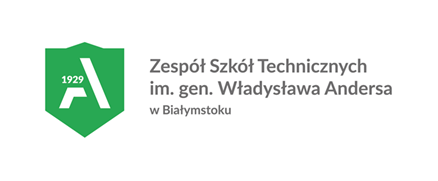 Harmonogram Międzynarodowego Konkursu stolarskiego East Wood Skills 202421.03.2024 r.8:00 – 11:00 - Przyjazd i zakwaterowanie.11:00 - 11:30 – Powitanie uczestników11:30 – 12:00 - Prezentacja zadania konkursowego.12:00 - 18:00 – Konkurs.15:30 - 16:30 - Obiad (catering).18:00 – 19:00 - Ocenianie wyrobów konkursowych.22.03.2023 r.8:00 – 9:00 – Wykwaterowanie.10:00 - 11:00 - Ogłoszenie wyników, wręczenie nagród, oficjalne zakończenie konkursu.